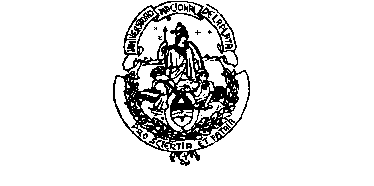            UNIVERSIDAD  NACIONAL DE LA PLATA                                                                               FIRMA Y ACLARACIÓN                                                                                                                                              FACULTAD DE CIENCIAS AGRARIAS Y FORESTALES                                                        AUTORIDAD CORRESPONDIENTESOLICITUD DE VEHÍCULO OMNIBUSCELULAR DE INTENDENCIA LAS 24 HS.: 221 678 9387CANTIDAD DE PASAJEROS A TRANSPORTAR:  (hasta 44)  _____DESTINO: ______________________________________________________________________KILOMETRAJE A RECORRER APROXIMADO (IDA Y VUELTA): __________________________MOTIVO DEL VIAJE: _____________________________________________________________SOLICITADO POR: _______________________________________________________________SALIDA: ____/____/____       HORA: _____________        LUGAR: _________________________REGRESO: ____/____/____  HORA: _____________        LUGAR: _________________________FECHA DE PEDIDO: _____/____/____En caso de haber recorrido con paradas, adjuntar itinerario de viajeFirma y aclaración del responsablecoordinación y aprobación del departamento “choferes”CHOFER ASIGNADO:___________________PRESUPUESTO: $ ______	COMBUSTIBLE:____				VIATICOS: ________	     					GASTOS :_________FIRMA DE DIR. DE SERVICIOS GENERALES   A LLENAR POR EL CONDUCTOR DESPUES DE REALIZADO EL VIAJEAPELLIDO Y NOMBRE: ___________________________________________________________Nro.: DE PASAJEROS: _____________                              KMS. RECORRIDOS: ______________HORA DE SALIDA: _________________                     HORA DE REGRESO: _________________CANTIDAD DE COMBUSTIBLE CON QUE INGRESA: …1/4 ....1/2 …3/4 …TANQUE LLENONOVEDADES: __________________________________________________________________________________________________________________________________________________ (SI ES NECESARIO UTILICE EL DORSO)FIRMA Y ACLARACIÓN DEL CONDUCTORNOTIFICADO PERSONAL DEL TALLER AUTOMOTORFECHA: ______/_____/______                                                   FIRMA Y ACLARACIÓN